Уважаемый пользователь официального сайта https://pfr.gov.ru, вы можете получить заказать справку (выписку) о назначенных пенсиях и социальных выплатах (на дату).Зайдите на официальный сайт ПФР и кликните по кнопке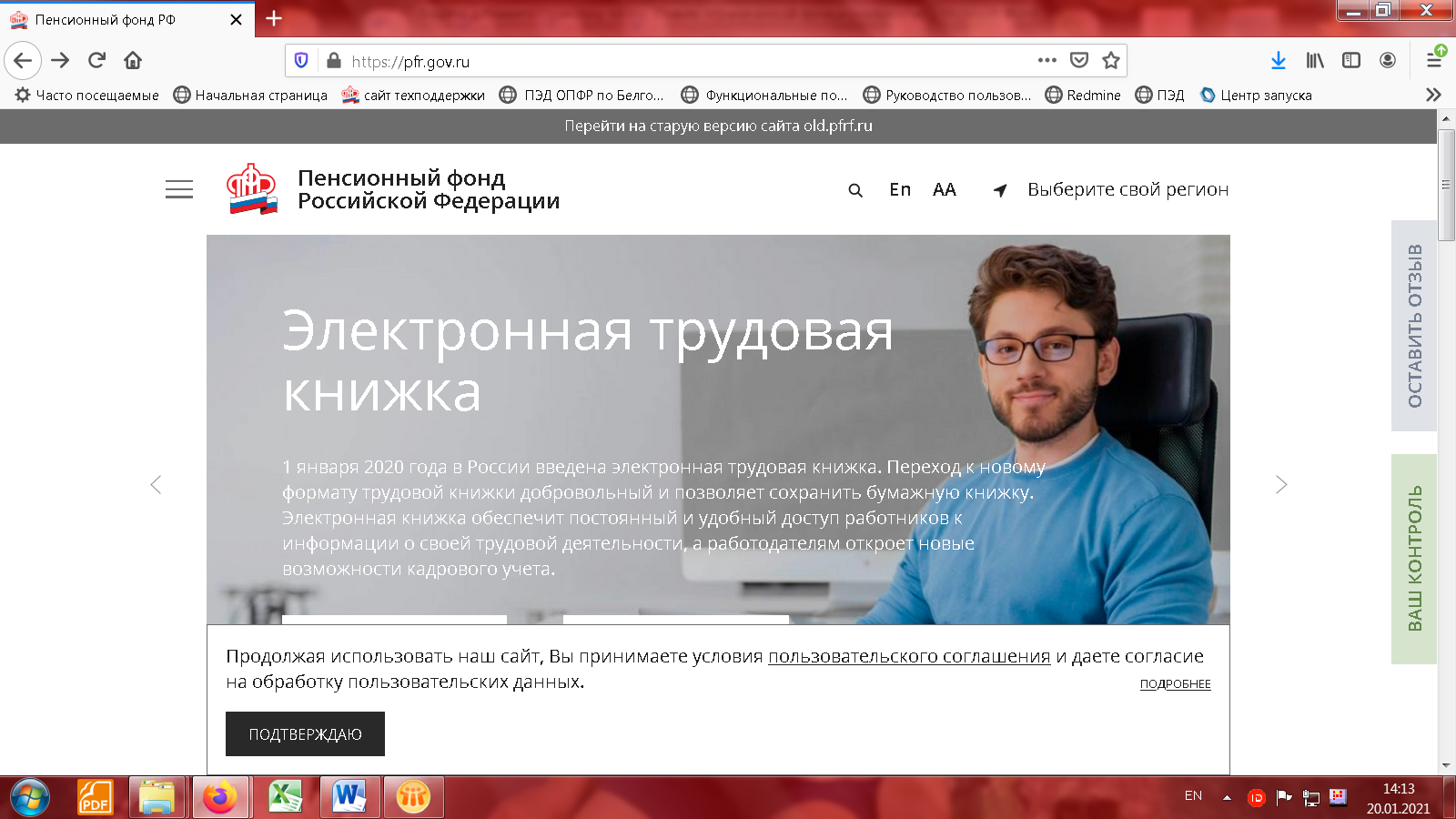 Для входа в Личный кабинет используем Вашу учетную запись в Единой системе идентификации и аутентификации (ЕСИА).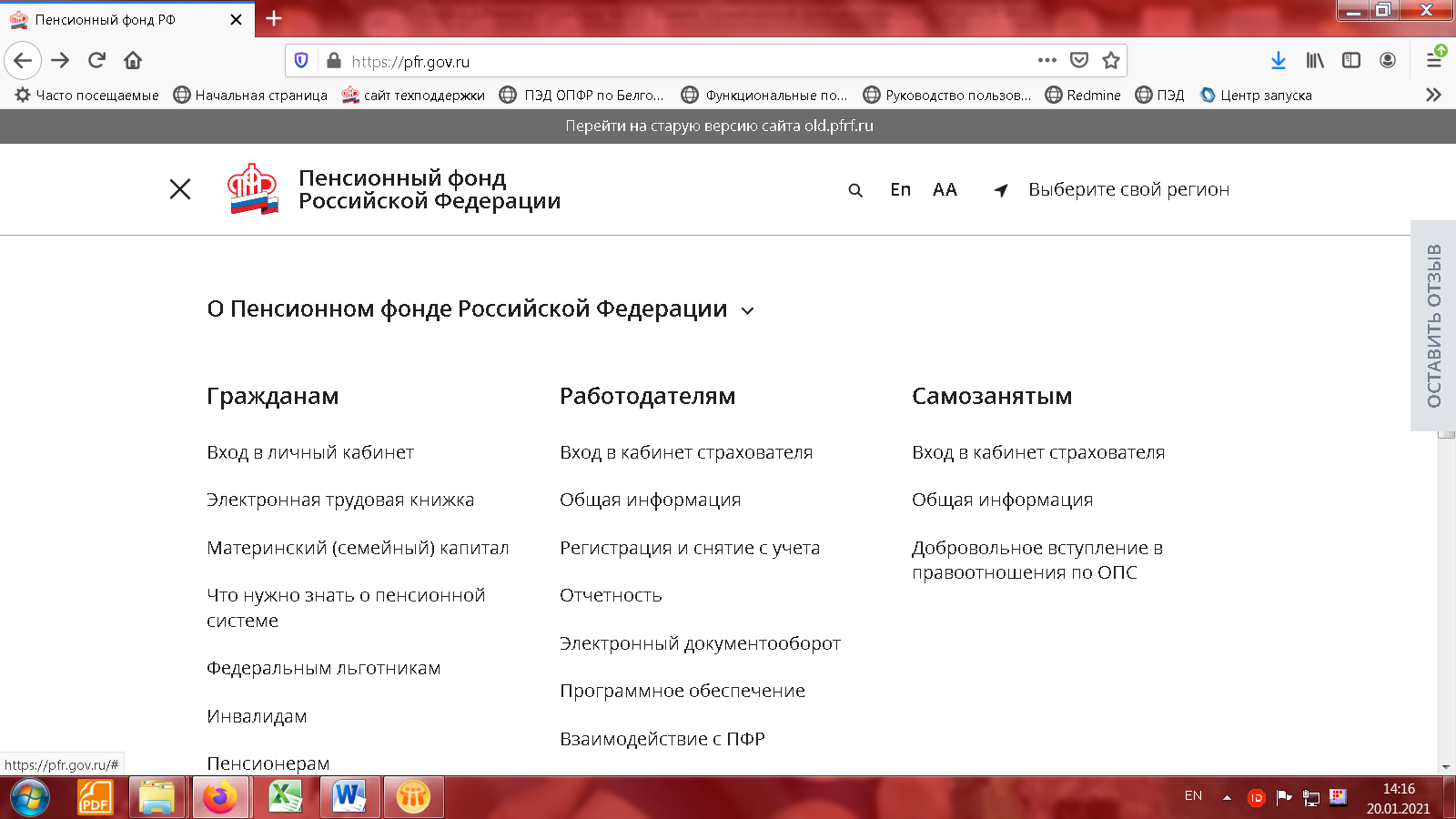 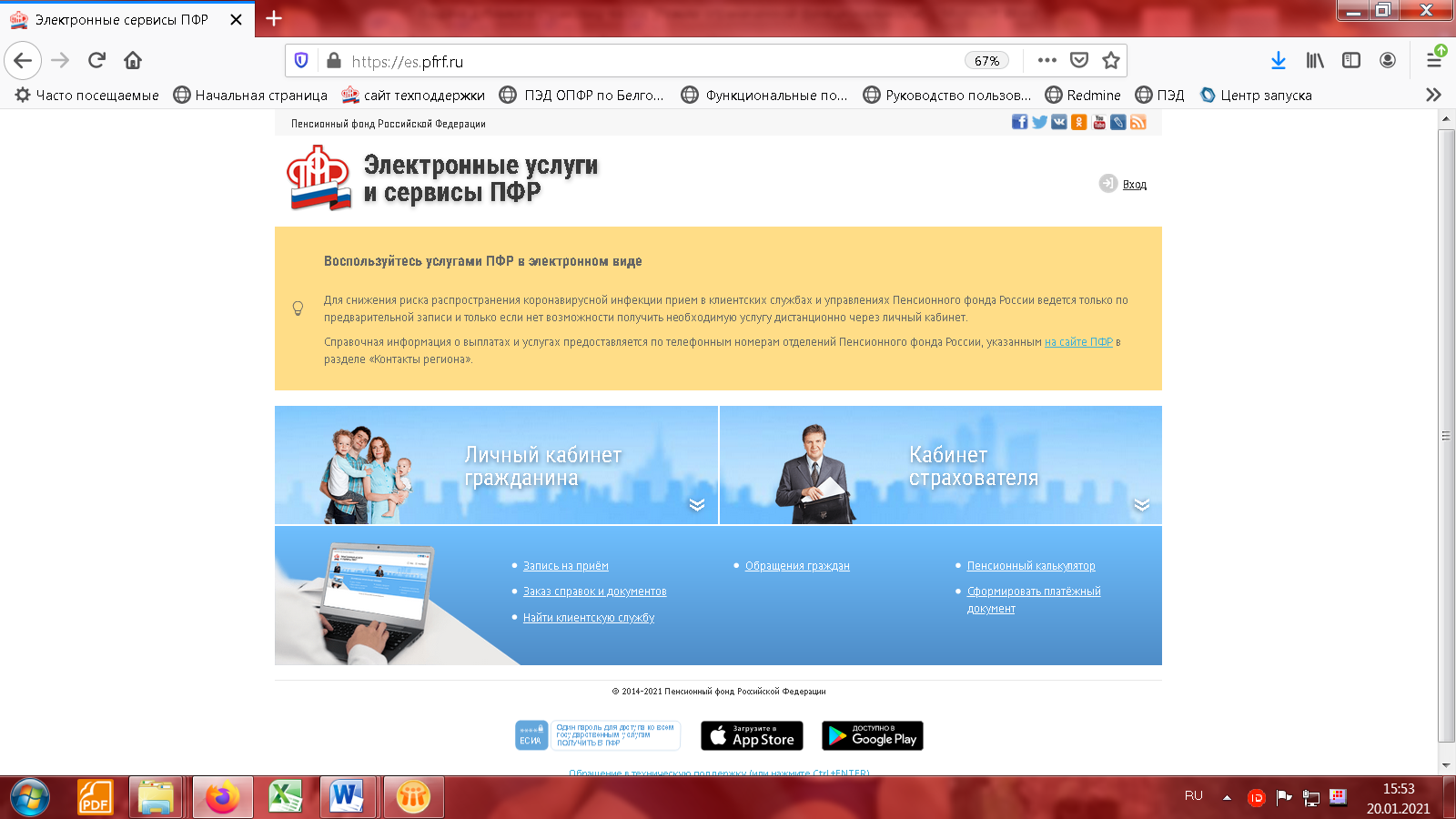 Заходим  в раздел «Социальные выплаты» и выбрать графу «Заказать справку (выписку) о назначенных пенсиях и социальных выплатах (на дату)».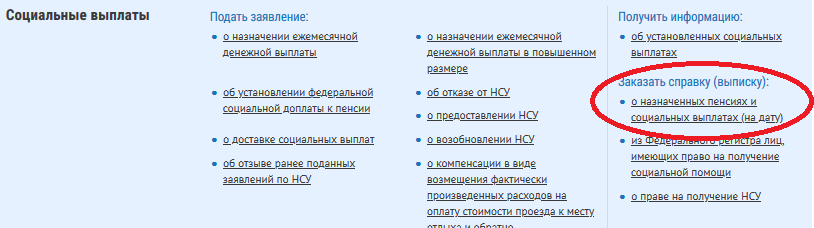 В открывшемся окне ставим отметку «Прошу направить уведомление о готовности документа на электронную почту»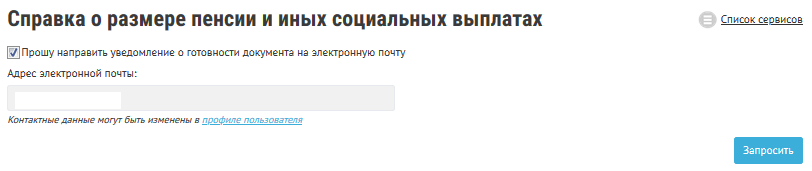  Справка будет направлена на указанный Вами ящик электронной почты.